Oseltamivir-profilaxissal / influenza elleni védőoltással kapcsolatos egészségi nyilatkozatNév: …………..……
Keresztnév kezdőbetűi: …………..……
Születési idő: …………..……
asszony/úr: …………..……
BSN-szám: …………..……
Cím: …………..……Munkakör: …………..……
Feladat/tevékenységek: …………..……
Mikor dolgozott Ön utoljára a gazdaságban/üzemben? …………..……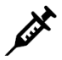 Kapott Ön ebben az influenzaszezonban influenza elleni védőoltást? □ nem  □ igen	Oltás + dátum:…………..……
Jelentkeztek Önnél valaha oltás mellékhatásai? □ nem □ igen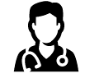 Allergiás Ön valamire?	□ nem  □ igen □ baromfifehérje □ gyógyszerek:………….. 
Van Önnek krónikus betegsége?	 □ nem  □ igen, mégpedig:…………………….. 
Veseelégtelenségben/ vesebetegségben szenved Ön? □ nem  □ igen □ egyéb:………………………………
Orvosi kezelés vagy ellenőrzés alatt áll Ön? □ nem  □ igen, indoklás:…………………………	
Orvos:…………………………………………………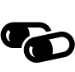 
Ön szed gyógyszereket? □ nem  □ igen, ha igen, milyet?............................. (Nem orvos által előírt szereket is)
Szedett már Ön oseltamivir tablettát? □ nem  □ igen
Dátum:………………………………..
Van még az Ön birtokában oseltamivir tabletta? □ nem  □ igen, ha igen, hány darab?Amennyiben alkalmazandó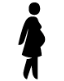 Terhes Ön?	□ nem  □ igen 	Időtartam:………………………………... □ nem tudom   
Tervezi, hogy rövidesen teherbe esik?	□ nem  □ igen 	Legutolsó menstruáció időpontja:…………..
Szoptat Ön? □ nem  □ igen	Vannak még megjegyzései vagy különleges közölnivalója?  □ nem  □ igen  …………..……Az aláírt nyomtatványt a valóságnak megfelelően töltöttem ki.Dátum: …………………….  Aláírás:………………………………… GGD munkatársának kézjegye:................